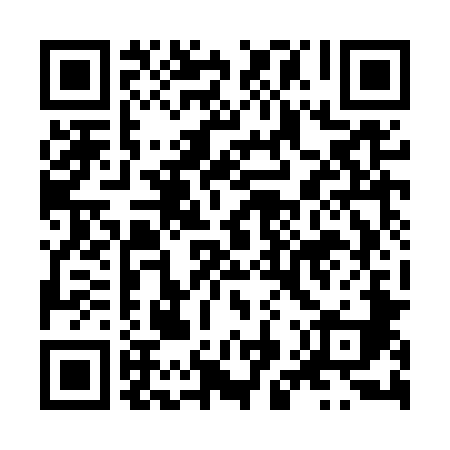 Prayer times for Kolonia Siedliska, PolandWed 1 May 2024 - Fri 31 May 2024High Latitude Method: Angle Based RulePrayer Calculation Method: Muslim World LeagueAsar Calculation Method: HanafiPrayer times provided by https://www.salahtimes.comDateDayFajrSunriseDhuhrAsrMaghribIsha1Wed2:295:0112:285:357:5610:162Thu2:254:5912:285:367:5710:193Fri2:224:5712:285:377:5910:234Sat2:184:5512:285:388:0110:265Sun2:144:5412:275:398:0210:296Mon2:134:5212:275:408:0410:337Tue2:134:5012:275:418:0510:348Wed2:124:4812:275:428:0710:359Thu2:114:4712:275:438:0910:3510Fri2:114:4512:275:448:1010:3611Sat2:104:4312:275:458:1210:3712Sun2:094:4212:275:468:1310:3713Mon2:094:4012:275:478:1510:3814Tue2:084:3912:275:488:1610:3915Wed2:074:3712:275:498:1810:3916Thu2:074:3612:275:508:1910:4017Fri2:064:3412:275:518:2110:4118Sat2:064:3312:275:518:2210:4119Sun2:054:3112:275:528:2410:4220Mon2:054:3012:275:538:2510:4321Tue2:044:2912:275:548:2710:4322Wed2:044:2812:285:558:2810:4423Thu2:034:2612:285:568:2910:4524Fri2:034:2512:285:568:3110:4525Sat2:024:2412:285:578:3210:4626Sun2:024:2312:285:588:3310:4627Mon2:024:2212:285:598:3510:4728Tue2:014:2112:285:598:3610:4829Wed2:014:2012:286:008:3710:4830Thu2:014:1912:286:018:3810:4931Fri2:014:1812:296:018:3910:49